Publicado en Barcelona el 23/02/2017 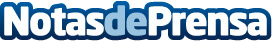 Sexting: adolescentes, sexo y móvilDe la unión de dos palabras en inglés, 'sex' y 'texting', nace el 'sexting', que se conoce como el acto de enviar contenido sexual a través de dispositivos móviles. Otro nuevo reto para las familias y los educadores que tienen que lidiar con la responsabilidad de enseñar a aprender cómo gestionar las primeras relaciones de los adolescentes cuando tienen un móvil en medioDatos de contacto:Redacción INÈDIT, Sandra López SalasNota de prensa publicada en: https://www.notasdeprensa.es/sexting-adolescentes-sexo-y-movil Categorias: Educación Sociedad E-Commerce Ocio para niños http://www.notasdeprensa.es